Уважаемые коллеги!В соответствии сприказом департамента образования мэрии города Ярославля № 01-05/295 от 06.05.2015 «Об инновационной инфраструктуре муниципальной системы образования»(Положениео порядке формирования и функционирования инновационной инфраструктурывмуниципальной системе образования города Ярославля) необходимо на странице сайта образовательной организации «Инновационная деятельность» разместить ежегодный отчет в срок с 10 по 20 мая текущего учебного года.Ежегодный отчет заполняется строго по форме, указанной ниже.Каждая образовательная организация, которой присвоен статус муниципальной инновационной площадки, муниципального ресурсного центра, размещает аналитическую справкуО СВОЕЙ РАБОТЕ, а не площадки в общем. Координационный совет будет принимать решение о продлении статуса на следующий год исходя из отчетов учреждений.С 21 мая будет проводиться мониторинг сайтов образовательных организаций, которым на основании приказа департамента образования мэрии города Ярославля, присвоен статус муниципальной инновационной площадки, муниципального ресурсного центра.  Напоминаем, что на странице сайта образовательной организации «Инновационнаядеятельность» размещаются:- документы (приказ департамента о присвоении статуса МИП, МРЦ, МСП (приказобновляетсяежегодно) размещается в течение 20 рабочих дней с момента издания приказадепартамента);- проект (краткое описание проекта, программу реализации проекта, календарныйпланреализации, размещается в течение 20 рабочих дней с момента издания приказадепартамента);- промежуточный отчет за первое полугодие текущего учебного года размещается всрок с 10 по 20 декабря текущего учебного года;- ежегодный отчет в срок с 10 по 20 мая текущего учебного года;- сведения о контактном лице (Ф.И.О., наименование должности, адрес электроннойпочты, номер телефона).Обратите внимание, что мониторинг будет осуществляться по всем требуемым в приказе пунктам.Муниципальныестажировочные площадки отчет такого типа не размещают. МСП сдают пакет документов в рамках КПК.Результаты мониторинга будут переданы в департамент образования мэрии города Ярославля.Краева Наталья Александровна, зам. директора МОУ «ГЦРО» 28.04.2020По всем вопросам обращаться:   8 (920) 122 22 90, nkr-gcro@yandex.ruЕжегодный отчет о результатах деятельностиза 2019/2020 учебный годОбщая информацияУчастники проекта (внутри учреждения)Участники проекта (сетевое взаимодействие, при наличии): МДОУ «Детский сад № 246», МДОУ «Детский сад № 221», Центр "Лад"Описание этапа инновационной деятельности (2019/2020 учебный год)2.1. Цели/задачи/достижения Если в проект вносились изменения, необходимо указать какие и причину внесения коррективов. Вносились изменения в проект в связи с санитарно-эпидемиологической обстановкой в городе и запрету на проведение массовых мероприятий.2.2. Условия, созданные для достижения результатов инновационного проекта/этапа инновационной деятельности ресурсное обеспечение проекта (кадровые – внутренняя структура МИП, работа управленческих команд), материально-технические, информационные ресурсы), нормативно – правовая база. 2.3. Трудности и проблемы, с которыми столкнулись при реализации инновационного проекта Описание результатов инновационной деятельности3.1.  Достигнутые результаты и эффекты инновационного проекта:1. Повышен уровень профессиональной компетентности педагогов ДОУ в вопросах освоения Лего-конструирования и Лего-анимации;2. Включение в инновационный процесс 100 % педагогического коллектива;3.Ообеспечена активная партнерская позиция родителей в вопросах развития у детей мыслительных процессов. Создание сюжета, декораций, озвучивание стало популяризирована среди родителей;4. Первичная трансляция инновационного опыта  по созданию мультфильмов с помощью конструктора ЛЕГО в образовательную деятельность с детьми старшего дошкольного возраста на семинарах, сайтах ДОУ, образовательных ресурсах в сети интернет и педагогов города; 5. Повышена конкурентоспособность МДОУ на рынке образовательных услуг.6. Развивается личность ребенка, его творческие способности и интерес к различным   видам детской деятельности;7. Разработан и апробируется модуль дополнительной образовательной программы «LEGO-КОНСТРУИРОВАНИЕ И LEGO - АНИМАЦИЯ В ДОУ – ШАГ К ТЕХНИЧЕСКОМУ ТВОРЧЕСТВУ»3.2. Обоснование востребованности результатов инновационной деятельности  для МСО г. Ярославля Становление новой системы образования, реализация ФГОС ДО требует существенных изменений в педагогической теории и практике дошкольных учреждений, поиски новых, более эффективных психолого-педагогических подходов к процессу организации дошкольного воспитания и обучения. Основная задача ДОУ заключается в том, чтобы поддерживать и стимулировать любознательность, познавательную и творческую активность дошкольников, побуждать интерес к разным видам действительности, удовлетворять потребность в познании, самовыражении, творческой конструктивной деятельности.Одним из факторов, которые оказывают влияние на становление личности дошкольника, его познавательную, речевую, творческую активность - это информационно-коммуникационные технологии, в том числе и мультфильмы. С появлением современных технологий увлекательный мир анимации широко распахнул двери для всех желающих. В настоящее время познать азы мультипликации и почувствовать себя в роли начинающего режиссёра, может каждый ребенок. Создавая анимационный фильм, ребенок становится художником, сценаристом, актером, оператором и даже монтажером, учится договариваться с другими, взаимно согласовывать действия, добиваться общего результата. Создавая героев из конструкторов Лего, создавая декорации, делая аппликации, вырезая силуэты, рисуя красками, у ребенка раскрываются творческие задатки, развиваются коммуникативные способности и лидерские качества.3.3. Влияние инновационных процессов на эффективность деятельности образовательной организации Педагогам предоставляется возможность заниматься инновационной деятельностью, которая актуальна и востребована в МСО, что  способствует повышению их профессиональной компетентности, созданию комфортных условий пребывания всех участников образовательных отношений в дошкольном учреждении, профилактике трудностей (часто конфликтных ситуаций), возникающих в поведении воспитанников.3.4. Материалы, подтверждающие положительный эффект инновационного проекта (результаты аналитической деятельности, опросов, статистических данных, подтверждающих результативность деятельности) Проведенные исследования среди  воспитанников старшей и подготовительной групп МДОУ "Детский сад №22"  показал, что 100% детей любят смотреть мультфильмы, 89% - хотели бы сами научиться создавать мультфильмы, остальные 11 % изъявили желание присоединиться к созданию мультфильма после увиденного результата.Экспресс-тест по исследованию индивидуально-типологичеких различий у дошкольников от 5 до 7 лет ( пол ред Е.С. Романовой, О.Ф. Потемкиной) . По результату экспресс-теста выявлено, что 27 % воспитанников детского сада конструкторы, изобретатели, художники; 25% - ученые.Также был проведено анкетирование родителей (законных представителей) воспитанников ДОУ (приняло участие 79 семьи воспитанников ДОУ). Анализ анкет выявил: 69% детей (по мнению родителей) любят смотреть мультфильмы, 31% детей -предпочитают компьютерные игры, 100% родителей хотят, чтобы их ребенок познакомился с азами мультипликации, 97% опрошенных выразили желание участвовать в создании мультфильмов вместе с детьми, 11% родителей хотели бы научиться самостоятельно создавать мультфильмы, 100% - поддержали идею создания мультстудии в условиях ДОУ.Анализ анкетирования среди педагогов ДОУ показал, что 100% педагогов заинтересованы в данной теме и считают, что создание мультфильмов с помощью конструктора ЛЕГО помогает развивать познавательную, речевую, творческую активность дошкольников.3.5. Презентация опыта инновационной деятельности (организация и участие в мероприятиях разных уровней, публикации материалов и др.)Мастер-класс для педагогов города "Первые шаги в мультипликацию с использованием конструктора ЛЕГО" - 26.02.2020гСеминар для родителей "Лего-конструирование и Лего-анимация - первый шаг к техническому творчеству детей старшего дошкольного возраста" 17.01.2020гИнформация в группе ВКонтакте «Образовательная сеть «Инженерная школа для дошкольника» и на сайте образовательной организацииМуниципальное образовательноеучреждение дополнительногопрофессионального образования«ГОРОДСКОЙ   ЦЕНТРРАЗВИТИЯ   ОБРАЗОВАНИЯ»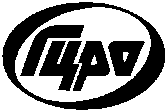 Руководителям ОО г. Ярославля№ п/пФИО участникаДолжность,квалификационная категорияФункции при реализации проекта1Новожилова Татьяна ЮрьевнаЗаведующий, высшая категорияОбеспечивает и регулирует финансовую, правовую и управленческую деятельность, материально-техническое обеспечение проекта. Координирует деятельность участников проекта, осуществляет контрольную функцию в ходе реализации проекта, участвует в разработке проектов методических мероприятий для педагогических работников, осуществляет аналитическую деятельность по мониторингу эффективности реализации инновационной деятельности2Румянцева Алена ЮрьевнаСтарший воспитатель, первая категорияОсуществляет, в составе проектной группы, разработку проекта, открытых методических мероприятий по реализации проекта, проводит методические мероприятия, планирует и организует аналитическую деятельность. Осуществляет планирование мероприятий по реализации проекта, информационное и кадровое обеспечение проекта, контроль  соблюдения  временных рамок проекта, методическую поддержку, участвует в обсуждении вопросов по трансляции опыта и продвижению продукта проектной группы. Обеспечивает систематизацию методических материалов по итогам работы проектной группы.3Чапыгина Ирина ЮрьевнаВоспитатель, высшая категорияОбеспечивает методическое, информационное сопровождение проекта, участвует в обсуждении и разработке проектов открытых мероприятий на базе ДОУ. Участвует в разработке презентаций методических материалов.4Балашова Светлана ЮрьевнаВоспитатель, первая категорияОбеспечивает методическое, информационное сопровождение проекта, участвует в обсуждении и разработке проектов открытых мероприятий на базе ДОУ. Участвует в разработке презентаций методических материалов.5Швякова Светлана АлексеевнаВоспитатель, первая категорияОбеспечивает методическое, информационное сопровождение проекта, участвует в обсуждении и разработке проектов открытых мероприятий на базе ДОУ.6Розанова Ирина ВалерьевнаВоспитатель, первая категорияОбеспечивает методическое, информационное сопровождение проекта, участвует в обсуждении и разработке проектов открытых мероприятий на базе ДОУ.7Шестакова Галина ЛеонидовнаВоспитатель, первая категорияОбеспечивает методическое, информационное сопровождение проекта, участвует в обсуждении и разработке проектов открытых мероприятий на базе ДОУ.8Хлыстовская Кристина ЭдуардовнаВоспитатель, категории не имеетОбеспечивает методическое, информационное сопровождение проекта, участвует в обсуждении и разработке проектов открытых мероприятий на базе ДОУ.9Разина Елена ВладимировнаПедагог-психолог, высшая категорияОбеспечивает методическое, информационное сопровождение проекта, участвует в обсуждении и разработке проектов открытых мероприятий на базе ДОУ.№ п/пЦели и задачи этапа деятельностиОсновное содержание деятельности (проведенные мероприятия)ПланируемыерезультатыДостигнутые результаты/Достижения1.Разработка и описание  оганизационно-управленческой модели образователь-ной сетиВизуализация и презентация организационно-управленческоймодели образовательной сетиПредставление организационно-управленческой моделиобразовательной сети педагогическому сообществу муниципальной системы образования12.11.2019 годаВыступление «Опыт создания образовательной сети» в рамках стажировки ГАУ ДПО ЯО ИРО по вопросам повышения качества и доступности программ дополнительного образования (на базе МОУ КОЦ «ЛАД»)2Создание единогоинформационногоресурса для участников образовательнойсетиСоздание группыВКонтакте «Образовательная сеть «Инженерная школа длядошкольника»»Представление пост-релизовмероприятий в рамках инновационной практики-ссылка: https://vk.com/yartehnoschool- группа создана 19.10.2019 года-  администрирование группы: МОУ КОЦ «ЛАД»-  за отчетный период выставлено 15 постов-  37 подписчиков из числа педагогических работни-ков учреждений-участников проекта3Создание участни-ками проекта внут-реннего информационного ресурса образовательной сетиОформление раздела«Инновационная деятельность» на сайте МДОУ "Детский сад №22"Наполнение содержаниемраздела «Инновационнаядеятельность» на сайте МДОУ "Детский сад №22"Раздел «Инновационная деятельность 2019-2020 учеб ный год» (ссылка: https://mdou22.edu.yar.ru/содержит- приказ  департамента  образования  мэрии  городаЯрославля от 30.07.2019 года № 01-05/609 «О при-присвоении  статуса  муниципальной  инновационнойплощадки, муниципального ресурсного центра, муниципальной  стажировочной  площадки  образовательным учреждениям на 2019/2020 учебный год»- проект -промежуточный отчет по реализации инновационного проекта за I полугодие 2019-2020 учебного года4Разработка содержания инновационнойпрактики образовательной сетиПланирование образовательных, конкурсных и соревновательных мероприятийСоставление плана мероприятий инновационнойпрактики на 2020 годПлан мероприятий образовательной сети на 2020 годпредставлен как предложения в план департамента образования мэрии города Ярославля и содержит-  обучающие мастер-классы для педагогов-  семинары-практикумы для педагогов- мероприятия для учащихся5Организация повышения квалификации педагогов в условиях дополни-тельного профессионального образованияПланирование мероприятий по повышению квалификациипедагогических работников-участниковпроектной группыСоставление плана мероприятий по повышению квалификации на 2020 год- запись  на  корпоративном  портале  ГАУ  ДПО  ЯОИРО на курсы повышения квалификации на 2020год «Развитие профессиональных компетенций педагогов  в  условиях  развития  современной  техносферы»- 29.11.2019г повышение квалификации в государственном образовательном учреждении Ярославской области Ярославском педагогическом колледже по дополнительной профессиональной программе "Методические основы использования интерактивных образовательных средств в работе с обучающимися" (удостоверение)- 11.12.2019,  участие  в  межрегиональной  научно-практической конференции «Непрерывное повышение профессионального мастерства педагогов: точки роста качества образования в регионе» (сертификат участника)- 25.10.2019г, участие в семинаре-практикуме " ЛЕГО-конструирование. Конструирование цифр и букв. Письмо и счет с помощью кубиков ЛЕГО" (свидетельство участника семинара)6Организация внутрифирменного обучения (внутрифирменные семинары имастер-классы)Проведение внутрифирменных мероприятий по теме инновационной практикиМастер-классы, практикумы,консультации по содержанию, дидактике и методикеинновационной практикиЦиклы семинаров для педагогов ДОУ: "История возникновения Лего конструкторов""Методика создания мультфильмов""Техника безопасности при работе с цифровым оборудованием""Работа с цифровым оборудованием""Работа в программе Windows Movie Maker""Разработка программы дополнительного образования "Лего-конструирования и Лего-анимация, первый шаг к творческому развитию детей"Педагогический совет: "Использование современного инновационного оборудования в работе с детьми" - 18.12.2019гПриобретение учебной техники и дидактических средствПриобретение учебной техники и дидактических средств по Лего-анимации.Конструкторы для LEGO-конструирования: Базовый набор Cafe+ DUPLO-2шт, Детская площадка DUPLO-2шт,  Общественный и муниципальный транспорт. DUPLO-2шт, Ферма большая DUPLO-2шт, Эмоциональное развитие ребенка DUPLO2шт, Городская жизнь LEGO-2шт, Математический поезд DUPLO-1шт, Строительные машины DUPLO-1шт.Для создания мультфильмов: мультстудия (площадка, камера, свет, заставки)ВыполненоПроектная практика образовательной сети (конкурсы, конференции)Разработать мини проектыУчастие педагогов, воспитанников и их родителей в конкурсах . Проведение конференций, собраний и т.д.Представление положения и приказы о проведении проектных мероприятий;Сертификаты, грамоты, дипломы об участии в конкурсахВсероссийский робототехничекий фестиваль "Rescue Robot-2019", номинация "Роботы спасают мир" (2 место)Региональный конкурс " Самый оригинальный робот" (2 место)Помни каждый гражданин-спасение 01. Создание мультфильма с помощью ЛЕГО-конструктора "Спички детям не игрушка" (2 место)Разработаны проекты "Осенние фантазии" (результат проекта мультфильм "Приключение Даши и Саши в лесу"), "Пожарная безопасность" (результат проекта мультфильм "Спички детям не игрушка")Образовательная практика образовательной сети (мастер-классы, занятия)Организация и проведение мастер-класса для педагогов города, родителей ДОУ.Представление пост-релизовмероприятий в рамках инновационной практикиМастер-класс для педагогов города "Первые шаги в мультипликацию с использованием конструктора ЛЕГО" - 26.02.2020гСеминар для родителей "Лего-конструирование и Лего-анимация - первый шаг к техническому творчеству детей старшего дошкольного возраста" 17.01.2020гМониторинг результатов инновационной практики образовательной сетиПроведение мониторинга результата инновационной практики. Проведение анкетирования среди родителей на удовлетворение проводимой работы в рамках площадки.Аналитические справки (тестов, анкет (на удовлетворенность и востребованность)1. Анкета для родителей «Дети и Лего-анимация» 2. Беседа с детьми  "Любимые занятия"3. Анкета для родителей "Отношение к инновационной деятельности детского сада по созданию мультфильмов"4. Анкетирование готовности педагогов по участию в инновационной деятельностиОтражение событий инновационной практики образовательной сетиПредставление материала о проводимых мероприятиях в группе ВКонтакте «Образовательная сеть «Инженерная школа для дошкольника» и на сайте образовательной организации Информация в группе ВКонтакте «Образовательная сеть «Инженерная школа для дошкольника» и на сайте образовательной организации-ссылка: https://vk.com/yartehnoschool-  за отчетный период выставлено 23 поста-  47 подписчиков из числа педагогических работни-ков учреждений-участников проекта.ссылка: https://mdou22.edu.yar.ru/-  за отчетный период выставлено 20 постовФормирование программного обеспечения образовательной сети – разработка комплексной дополнительной общеобразовательной программыПредставление разработанного модуля (комплексной дополнительной общеобразовательной программы) "Лего-анимация"Разработан модуль дополнительной образовательной программы «LEGO-КОНСТРУИРОВАНИЕ И LEGO - АНИМАЦИЯ В ДОУ – ШАГ К ТЕХНИЧЕСКОМУ ТВОРЧЕСТВУ» создана авторским коллективом МДОУ – "Детский сад №22". Данный модуль направлен на развитие у детей дошкольного возраста творческих, коммуникативных способностей через создание мультфильмов и предназначена для организации образовательной деятельности детей с 5 до 7 лет.